       МИНИСТЕРСТВО                     ТАТАРСТАН РЕСПУБЛИКАСЫ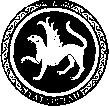  ОБРАЗОВАНИЯ И НАУКИ                        МӘГАРИФ ҺӘМ ФӘН РЕСПУБЛИКИ ТАТАРСТАН                                       МИНИСТРЛЫГЫ            ПРЕСС-СЛУЖБА                                      МАТБУГАТ ҮЗӘГЕ           ул. Кремлевская, д. 9, г. Казань, 420111                                                     Кремль урамы, 9 нчы йорт, Казан шәһәре, 420111Тел.: (843) 294-95-29, (843) 294-95-30, e-mail: monrt@yandex.ru, monrt90@yandex.ruШкольник из Бугульмы Алексей Красников  - победитель Всемирной олимпиады по физикеС 3 по 12 июля в городе Мумбаи (Индия) состоялось Всемирная олимпиада по физике. В составе российской команды было 5 человек, в том числе ученик 11 класса Бугульминской средней школы № 6 с углубленным изучением отдельных предметов Алексей Красников. Татарстанский школьник показал блестящие знания физики и стал обладателем высшей награды Всемирной олимпиады – золотой медали.  В прошлом году Алексей завоевал абсолютную победу во Всероссийской олимпиаде школьников по физике. В этом году – он стал её победителем.Конечно, этот успех не случаен. Алексей на протяжении последних лет усиленно занимается физикой, участвует в соревнованиях всероссийского и международного уровней. Результаты юного физика только за этот год впечатляют- ЕГЭ по физике и  информатике Алексей написал на 100 баллов, а математику (профильный уровень) сдал на 96 баллов. Алексей и на Всемирной олимпиаде из участников российской команды набрал максимальное количество баллов.Подготовила Красникова Алексея к олимпиаде учитель физики средней школы № 6 с углубленным изучением отдельных предметов г. Бугульма Киреева Светлана Владимировна. В этом году она заняла 2 место в республиканском конкурсе "Лучший учитель физики – 2015 года».Мы поздравляем Алексея, его родителей и учителей с победой и желаем покорения новых высот!